МУНИЦИПАЛЬНОЕ БЮДЖЕТНОЕ ОБЩЕОБРАЗОВАТЕЛЬНОЕ УЧРЕЖДЕНИЕОСНОВНАЯ ОБЩЕОБРАЗОВАТЕЛЬНАЯ ШКОЛА ГАЛИЧНОГО СЕЛЬСКОГО ПОСЕЛЕНИЯКОМПЛЕКСНАЯ ПРОГРАММАорганизации отдыха и летней занятости детей «ЛЕТО - 2016»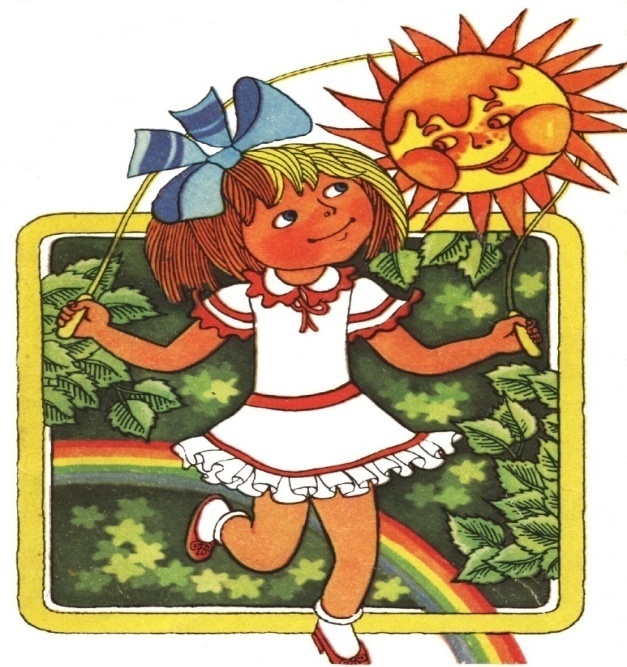 2016 г.Информационная карта программы_________I.Пояснительная запискаЗаканчиваются учебные занятия, и перед педагогами и родителями встаёт проблема летней занятости учащихся. Как сделать так, чтобы после трехмесячных каникул наши дети вернулись в школу здоровыми, полными сил, готовыми к новому учебному марафону?Школа по-прежнему остается основным организатором занятости, отдыха и оздоровления детей. Летняя занятость детей и подростков сегодня - это социальная защита, пространство для творческого развития, обогащение духовного мира и интеллекта ребенка, приобретение им социального опыта. Ведущими ценностями в условиях организации отдыха и занятости детей и подростков в летний период являются:1) физическое оздоровление школьников;2) сохранение и укрепление эмоционально-психологического здоровья учащихся.Данная программа по своей направленности является комплексной, т.е. включает в себя разноплановую деятельность, объединяет различные направления оздоровления, отдыха и занятости детей и подростков в период летних каникул.По продолжительности программа является краткосрочной, т.е. реализуется в период летних каникул и рассчитана на учащихся МБОУ ООШ Галичного сельского поселения в возрасте от 7 до 14 лет. Особое внимание уделяется детям из малообеспеченных, неполных и многодетных семей.В центре внимания Программы «Лето-2016» стоит деятельность ребенка, его здоровье и личностное развитие. Программа определяет основные направления работы по организации отдыха и деятельности учащихся школы в летний период:гражданско-патриотическое;спортивно-оздоровительное;социально-нравственное;трудовое.Комплексная программа «Лето – 2016» предусматривает комплексное решение поставленных задач через разнообразные формы занятости детей и подростков с учетом их возрастных, психолого-педагогических особенностей, интересов и возможностей, а также равномерное планирование деятельности школы во время всех трех месяцев летних каникул.Ведущими ценностями в условиях организации отдыха и занятости детей и подростков в летний период являются формирование духовно-нравственной, творческой личности с активной гражданско-патриотической позицией; сохранение и укрепление эмоционально-психологического здоровья несовершеннолетних; реализацией социально значимой и проектной деятельности; трудоустройство обучающихся.Реализация данной программы призвана обеспечить:1) увеличение количества школьников, охваченных организованными формами отдыха и занятости;2) организацию отдыха и занятости детей социально незащищённых и учётных категорий;3) активное участие школьников, в реализации своих духовно-нравственных, гражданско-патриотических, творческих и физических потребностей и потенциальных возможностейII.Цель программы1.1 Участниками программы являются дети и подростки, учащиеся с 1 по 9 классы МБОУ ООШ Галичного сельского поселения, педагоги образовательного учреждения, родители.1.2.Главной целью Программы является создание необходимых условий для организации детского отдыха, развития личности ребенка в каникулярный период, укрепления здоровья детей.III.Задачи программы- обеспечить разрядку и психофизическое здоровье, саморазвитие и самореализацию в досуговой деятельности учащихся школы в летний период;- развивать интерес к истории малой Родины, семьи, чувство патриотизма, национальной гордости, любви к Родине;- развивать коммуникативные способности детей, эмоциональную сферу, двигательную активность;- усилить работу с социально незащищенными семьями, попавшими в трудную жизненную ситуацию, с учащимися из «группы риска»;- организовать временную трудовую занятость учащихся;- осуществлять профилактику девиантного и аддитивного поведения детей и подростков.IV.Принципы построения программыПринцип гуманизации отношений - построение всех отношений на основе уважения и доверия к человеку, на стремлении привести его к успеху через идею гуманного подхода к ребёнку, родителям. Сотрудникам лагеря необходимо психологическое переосмысление всех основных компонентов педагогического процесса. 	Принцип  дифференциации  воспитания - дифференциация в рамках летнего оздоровительного лагеря предполагает:- отбор содержания, форм и методов воспитания в соотношении с индивидуально-психологическими особенностями детей;- создание возможности переключения с одного вида деятельности на другой;- взаимосвязь всех мероприятий в рамках тематики дня;- активное участие детей во всех видах деятельности.Принцип  творческой индивидуальностиПринцип уважения и доверия - этот принцип может быть реализован при следующих условиях:- добровольного включения ребёнка в ту или иную деятельность;- в учёте интересов учащихся, их индивидуальных вкусов.Принцип комплексности оздоровления и воспитания - распределение времени на организацию оздоровительной и воспитательной работы,  учитывающей все группы поставленных задач. V.Содержание программы:Срок реализации программы: июнь-август 2016 годаУчастники программы:-учащиеся МБОУ ООШ Галичного сельского поселения от 7 до 14 лет;-педагоги школы; -родители учащихся; -медицинский работник; -работники культуры.___________Направления деятельности программы:Формы занятости:Все формы занятости учащихся реализуется через использование групповых и индивидуальных форм работы, включающих практическую и теоретическую части. Программа реализуется через различные формы и методы  работы: - спортивные соревнования;- игры;- викторины;- творческие конкурсы;- беседы; - диспуты;- экскурсии;- походы;- занятия в кружках по интересам и т.д.VI. Механизм реализации программы:_______________VII.Схема управления программой:VIII.Условия реализации программы:Нормативно-правовое обеспечение программы: Конституция  РФ;Конвенция  ООН о правах ребенка;Федеральный закон от 29.12.2012 N 273-ФЗ (ред. от 03.02.2014) "Об образовании в Российской Федерации"Федеральный закон  «Об основных гарантиях прав ребенка в Российской Федерации» от 24.07.98 г. № 124-Ф3Методическое обеспечение программы:- разработка программ и целевых мероприятий;-диагностика психофизического здоровья детей школы;  		-разработка требований и положений к проведению оздоровительных мероприятий;		-подготовка нормативно-правовой базы по организации спортивно-оздоровительной работы в школе в летний период;		-создание банка данных о трудовой занятости и потребности в организации летних оздоровительных мероприятий для детей.Кадровое обеспечение программы:- педагоги, работающие в лагере дневного пребывания – педагоги, работающие с учащимися в строительно-ремонтных бригадах– педагоги, работающие с учащимися на пришкольном участке– педагоги-предметники профильных объединений;- иблиотекарьIX.Ожидаемые результатыВыполнение задач программы позволит: -создать оптимальные условия для укрепления здоровья и организации безопасного досуга  детей во время каникул;-создать  условия для самореализации каждого ребенка, учитывая условия школы; -раскрыть творческие способности учащихся;- сформировать у детей навыки общения и толерантности;–направленно вовлечь учащихся из социально незащищенных семей в активный отдых в летний период;- уменьшить безнадзорность и количество правонарушений среди   Несовершеннолетних.X.Диагностика деятельности школы в летний период	- анкетирование детей,  родителей в организационный период с целью выявления их интересов, мотивов летнего отдыха;	- наблюдение за поведением детей во время мероприятий, позволяющее выявить лидерские качества, уровень коммуникативности, анализ мероприятий;	- вручение грамот за активное спортивное и творческое участие  в  мероприятиях   во время летнего отдыха;	-  показатели динамики в профилактической работе по предотвращению провонарушений подростками в летний период;	- анкетирование учащихся  в конце  лета (начало сентября), с целью выявления результативности реализации программы «Лето –2016!»; 	- мониторинг занятости учащихся, состоящих на всех видах учёта.Эффективность реализации мероприятий ПрограммыЭффективность достижения поставленных целей, выполнения задач будет рассчитана по выполнению количественного показателя - выполнению запланированного перечня программных мероприятий:-отсутствие обоснованных жалоб на качество услуг по организации летнего отдыха детей и подростков-отсутствие детского травматизма в лагерях дневного пребывания, походах-охват полезной занятостью не менее 75 % учащихся школы от общего числа учащихся 1-9 классовXI.Обеспечение безопасности- классные часы и беседы по безопасности- проведение инструктажей по безопасности - родительские собрания, беседы с родителями по безопасности детей в летний период; - размещение информации по безопасности на информационных стендах;- проведение различных мероприятий по безопасности во время летней кампании (конкурсы, викторины, встречи и т.д.).____________1. Полное название программы:«Комплексная программа организации отдыха и летней занятости детей в МБОУ ООШ Галичного сельского поселения«ЛЕТО - 2016»2. Цель программы:создание условий для безопасного и полноценного отдыха, оздоровления детей3. Направления деятельности:гражданско-патриотическое;спортивно-оздоровительное;художественно-эстетическое;трудовое.4.Автор программы(ФИО, должность):Лазицкая.О.Н, старшая вожатая5.Муниципальное образовательное учреждение, представившее программу:Муниципальное бюджетное общео-бразовательное учреждение основ-ная общеобразовательная школа Галичного сельского поселения6.Адрес, телефонп. Галичный., Школьная 13,  тел.+791431244687.Место реализацииМБОУ ООШ Галичного сельского поселения8.Количество учащихся42 учащихся9.Возраст учащихся7-14 лет10.Сроки реализацииПрограмма краткосрочная.Срок реализации – 3 месяца (в течение летних каникул)11.Перечень подпрограммПрограммы профильных и трудовых объединенийНаправление Содержание направленияСроки Спортивно-оздоровительное- спортивно-оздоровительная вечерняя площадка;- работа оздоровительного клуба «Здоровячек»;- походы и экскурсии на природув течение летаГражданско-патриотическоеТема: 90 лет Комсомольскому району- тимуровская работа («Юные тимуровцы»);- экскурсии в музеи города Комсомоль-ска-на-Амуре, с. Верхняя Эконь- поисковая  и исследовательская работа  «Экспедиция в прошлое Приамурья» (работа профильного объединения под руководством Лазицкой О.Н.)в течение летаиюньСоциально-нравственное- работа по профилактике вредных привычек (по согласованию с Домом культуры, сельской библиотекой);- мероприятия, посвященные 110-летию Российского Парламентав течение летаТрудовое - трудоустройство через центр занятости- прохождение летней трудовой практики (на пришкольном участке);- строительно-ремонтная бригадав течение летаРабота профильных объединенийРабота профильных объединений и творческих групп по интересам:- кинолаборатория (создание социально значимых видеороликов), посвященная году кино;- дизайн приусадебного участка «Радужное лето»;- математическая мозаика;- школа математического резерва «Геометрия вокруг нас»;- проектная деятельность «Влияние стимуляторов роста на всхожесть семян»;- «Школа будущего первоклассника»;- «Математический калейдоскоп»- проведение различных конкурсов интеллектуальной и творческой направленностииюньиюньавгуставгустиюньиюньиюльв течение лета№ п/пМероприятия Сроки исполнения Ответственные 1.Подготовительный этап1.Подготовительный этап1.Подготовительный этап1.Подготовительный этап1Заседания, совещания,  посвящён-ные организации летней оздоро-вительной кампаниимарт-августзаместитель директора по УМР2Проведение семинаров-совещаний по соблюдению санитарно-гигиенических норм, дисциплине, ответственности за здоровье и безопасность детей в летний периодапрель-майзаместитель директора по УМР3Проведение инструктажа по охране труда, пожарной,  антитер-рористической безопасности,  для всех педагогических работников, проводящих оздоровление детейапрель-майдиректор школы, учитель ОБЖ4Подготовка школы  к летнему оздоровительному сезонуапрель-майадминистрация школы, старшая вожатая5Кадровое обеспечение летней оздоровительной кампаниииюнь-августдиректор школы, заместитель директора по УМР6Составление и корректировка базы данных летней занятости учащихсямай-августответственный за базу данных7Беседы и инструктажи с учащимися по соблюдению безопасности на воде, дорогах, в лесу, пожарной безопасности,майзаместитель директора по УМР, классные руководители8Проведение родительских собра-ний по безопасности детейапрель-майзаместитель директора по УМР, классные руководители9Составление графиков работы на летний период:- членов штаба воспитательной работы;- спортивной площадки;- профильных объединений;- прохождения летней трудовой практикимайзаместитель директора по УМР2.Основной этап2.Основной этап2.Основной этап2.Основной этап10Организация оздоровления детей в период летней оздоровительной кампании июньответственный за организацию летнего отдыха11Организация отдыха детей и подростков на вечерней спортив-но-оздоровительной площадкеиюнь-августруководитель спортивного клуба «Здоровячек»12Организация спортивных игр и соревнованийиюнь-августруководитель спортивного клуба «Здоровячек»13Организация летнего отдыха, оздоровления и занятости детей, находящихся в трудной жизненной ситуации (опекаемые, многодетные, СОП, ВШК и т.д.)июнь-августответственный за организацию летнего отдыха 14Трудоустройство несовершеннолетнихиюнь-августответственный за организацию летнего отдыха15Организация работы «Новых тимуровцев»июнь-августответственный за организацию летнего отдыха16Организация работы профильных и трудовых объединенийиюнь-августответственный за организацию летнего отдыха, учителя-предметники17Проведение мониторинга занятос-ти учащихся, состоящих на учёте в школе и в ОПДНиюнь-августответственный за организацию летнего отдыха18Организация экскурсий по поселкуиюнь-августответственный за организацию летнего отдыха19Организация прохождения учащимися летней трудовой практикииюнь-августответственный за организацию летнего отдыха20Оздоровление учащихся в палаточных и загородных детских лагерях июнь-августответственный за организацию летнего отдыха21Участие  в мероприятиях,  посвященных международному Дню защиты детейиюнь заместитель директора по УМР22Организация работы трудовой бригады по подготовке школы к новому учебному годуиюль-августответственный за организацию летнего отдыха23Проведение мероприятий литературно-игрового, развлекательного, познавательного характера, организованных на базе сельской библиотеки июньответственный за организацию летнего отдыха24Посещение музея города Комсомольска-на-Амуре учащимися  школы во время летних школьных каникулиюньответственный за организацию летнего отдыха25Заседания, посвящённые анализу прохождения летней оздоровительной кампании в школеиюнь-августответственный за организацию летнего отдыха26Организация профилактики вредных привычек и безопасности учащихся летомиюньответственный за организацию летнего отдыха27Рейды в семьи несовершеннолет-них, состоящих на учете в школе и в ОПДН июнь-августответственный за организацию летнего отдыха3. Аналитический этап3. Аналитический этап3. Аналитический этап3. Аналитический этап28Анализ работы:- вечерней спортивной площадки-трудоустройства несовершен-нолетних;- работы спортивных секций, профильных и трудовых объединенийавгуст-сентябрьзаместитель директора по УМР, старшая вожатая, руководитель спортивного клуба29Педсовет «Итоги летней оздоровительной кампании»конец августа - сентябрьдиректор школы